02-402 КамАЗ-54112 6х4 седельный тягач, нагрузка на ССУ 11.1 тн, мест 2-3 со спальником, снаряжённый вес 7 тн, полный вес 18.325 тн, вес автопоезда до 33.2 тн, КамАЗ-740/7403 210/260 лс, 80/100 км/час, г. Набережные Челны 1981-00 г.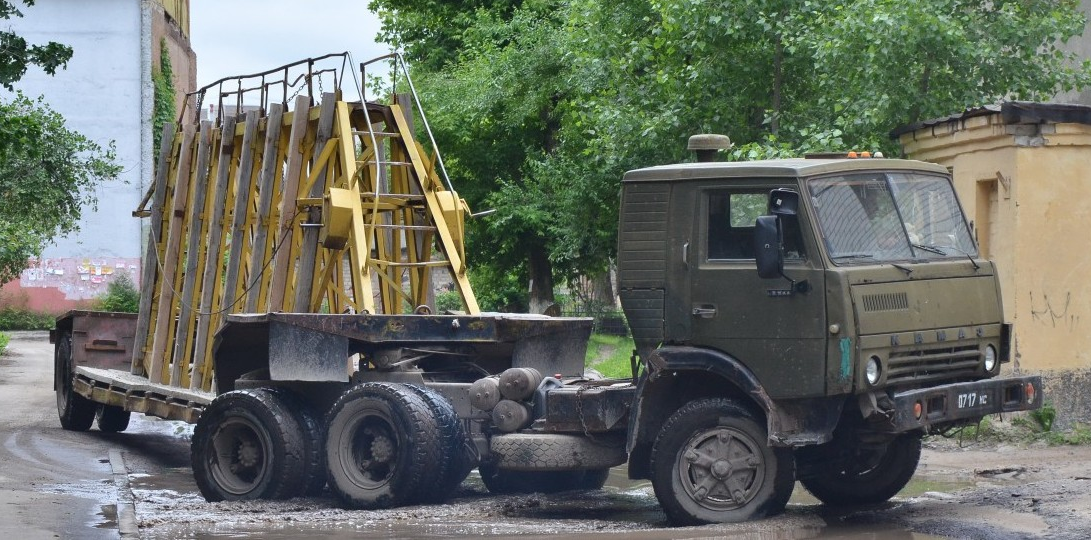   Из статей на zen.yandex.ru. Спасибо Н. Маркову и создателям автоисторического канала "МАШИНА". Экспортный потенциал автомобилей КамАЗ первого семейства был ограниченным из-за низких осевых нагрузок, выбранных в расчете на отечественные дороги со слабой несущей способностью. Выходом из положения должно было стать скорейшее освоение КамАЗов третьего семейства. Первую модель такого типа – седельный тягач КамАЗ-54102 с увеличенными до 7 тонн осевыми нагрузками разрабатывал ЗиЛ. В отличие от грузовиков из первого семейства, эта машина предназначалась для работы на автодорогах не ниже III категории. Унификация между тягачами КамАЗ-5410 и КамАЗ-54102 оказалась очень высокой – 95,3%, однако в деталях разница между ними была существенная. На «сто второй» машине применили новый 10-цилиндровый дизель ЯМЗ-741, полученный путем добавления еще двух цилиндров к двигателю ЯМЗ-740. Рабочий объем его увеличился до 13,56 литров, а мощность – до 260 сил. Рост энерговооруженности потянул за собой установку усиленной коробки передач ЯМЗ-152, усиленных балок ведущих мостов и редукторов увеличенной размерности с передаточным отношением 7,04. Усиленное рулевое управление и более прочные крестовины для карданного вала привода среднего моста позаимствовали у «полноприводника» КамАЗ-4310. Кроме того, потребовалось соответствующим образом усиливать раму и подвеску задней тележки, а также устанавливать более широкие тормозные колодки на ведущих колесах для повышения эффективности торможения. Весь этот комплекс изменений позволил увеличить полную массу автопоезда с тягачом КамАЗ-54102 с 27 до 33,5 тонн при росте полезной нагрузки автопоезда с 14 до 20 тонн и повышении нагрузки на седло с 8,1 до 11 тонн. Первый опытный образец КамАЗ-Э54102 на ЗиЛе построили под занавес 1972 года, причем с удлиненной спальной кабиной. В декабре 1973-го построили второй опытный образец 10-цилиндрового тягача – КамАЗ-2Э54102. С марта 1975-го к испытательному процессу подключился еще один автопоезд в составе тягача КамАЗ-3Э54102, сборки конца 1974 года. Межведомственные испытания (МВИ ) 10-цилиндровых автопоездов продлились с 29 марта по 17 ноября 1976 года. Этап с эксплуатационными испытаниями провели на базе люберецкого ГАТП № 1. Нареканий 10-цилиндровые тягачи заработали немного. С апреля по сентябрь 1977 года на автополигоне проводились доводочные испытания тягачей КамАЗ-54102 и полуприцепов ОдАЗ-9385. В них участвовали те же самые автопоезда, которые предоставлялись на МВИ, только на сей раз они были доработаны в соответствии с замечаниями междуведомственной комиссии. В результате все изменения были признаны удачными, и тягачи КамАЗ-54102 получили «зеленый свет». Однако эта рекомендация лишь разрешала выпуск, но не гарантировала, что этот выпуск действительно начнется. Камский автозавод в силу технологических причин не смог организовать выпуск 10-цилиндрового дизеля. Следовательно, теряли возможность попасть на конвейер и автомобили, спроектированные под этот двигатель: и «седельник» КамАЗ-54102, и унифицированный с ним бортовой грузовик КамАЗ-5321 (собственная разработка челнинцев, испытывавшаяся в 1976-77 г.). Выходом из положения стало освоение машин, созданием которых на Камском автозаводе занимались самостоятельно в тот же период времени, когда на ЗиЛе заканчивалась доводка модели КамАЗ-54102. Тут уже речь шла не только о седельных тягачах, а о полной гамме машин с увеличенными до 7 тонн осевыми нагрузками, но стандартным 210-сильным дизелем КамАЗ-740. Базовой моделью этого семейства являлся КамАЗ-53211 – бортовой грузовик со стандартной колесной базой (аналог модели 5320, но со спальной кабиной и повышенной грузоподъемностью). В первоочередном порядке, впрочем, на конвейер поставили самосвал КамАЗ-5511 (в 1977 году) и длиннобазный бортовой грузовик КамАЗ-53212 (в 1979-м). А там дошел черед и до седельного тягача, которому присвоили индекс КамАЗ-54112: первую опытно-промышленную партию из 7 единиц собрали еще в 1979 году, а полноценное серийное производство развернули в 1981-м. Впрочем, объемы выпуска тягачей КамАЗ-54112 оставались довольно скромными: тиражи модели КамАЗ-5410 в первой половине 1980-х были выше почти в 10 раз. Подобно модели КамАЗ-54102, «сто двенадцатые» вобрали в себя множество локальных усилений: по раме, рулевому управлению, ведущим мостам, тормозам, задней подвеске и местам ее крепления (в частности, появилась усиленная цельная ось балансиров от модели КамАЗ-4310). В серию тягачи КамАЗ-54112 пошли с более рациональной компоновкой закабинного пространства. Топливный бак у них остался один, с левой стороны, однако вместимость его выросла ровно вдвое (до 250 литров). Запасное колесо переехало под правый лонжерон рамы. Над ним нашлось новое место для аккумуляторного ящика и воздушных ресиверов. А корпус воздушного фильтра сместился под центральную часть задней стенки кабины. Вскоре вслед за «сто двенадцатыми» аналогичным образом поменялась и компоновка серийных тягачей КамАЗ-5410. С годами у тягачей КамАЗ-54112 стали появляться модификации: например, экспортная тропическая (541127) и северная (541121).Специально для поставок Павшинскому механическому заводу (ныне «БЕЦЕМА»), который производил полуприцепы-цементовозы ТЦ.12, в Набережных Челнах выпускали КамАЗы-54112 с дневной кабиной и коробкой отбора мощности, потому что на эти тягачи затем нужно было монтировать компрессор для пневматической разгрузки цистерны. Но наиболее интересной оказалась газодизельная версия, получившая обозначение КамАЗ-54118 и выпускавшаяся мелкими сериями с 1989 года. На этой машине кроме привычного топливного бака за кабиной имелась батарея из баллонов для сжатого природного газа, а двигатель модели КамАЗ-7409.10 мог работать как на чистой солярке, так и на ее смеси с газом. Кабину на эту машину пришлось ставить дневную. С конца 1980-х на некоторые экземпляры тягачей КамАЗ-5410 и КамАЗ-54112 вместо 210-сильного дизеля модели 740.10 стала устанавливаться его форсированная до 220 л.с. модификация 740.10-20, отличающаяся форсунками и ТНВД. После пожара на камазовском заводе двигателей все модели челнинских грузовиков получили вариантное исполнение с дизелем ЯМЗ-238М2 мощностью 240 л.с. (соответствующие одобрения типа транспортного средства действовали с февраля 1994-го по апрель 1995 года). А в марте 1995-го были сертифицированы модификации тягачей с 260-сильными турбодизелями КамАЗ-7403.10. Выпуск тягачей КамАЗ-5410 и КамАЗ-54112 с безнаддувными дизелями для внутреннего российского рынка завершился с 1 июля 1997 года в связи с ужесточением действующих экологических норм. С этого же момента тягачи с 260-сильными турбодизелями КамАЗ-7403.10 стали производиться под обозначением КамАЗ-5410-01 и КамАЗ-54112-01, а новые модификации с 230-сильными турбодизелями КамАЗ-740.11-240 – под обозначениями КамАЗ-5410-02 и КамАЗ-54112-02. В таких исполнениях тягачи серий 5410/54112 выпускались еще два года и окончательно покинули конвейер к началу 2000-го. Технические характеристики автомобилей КамАЗ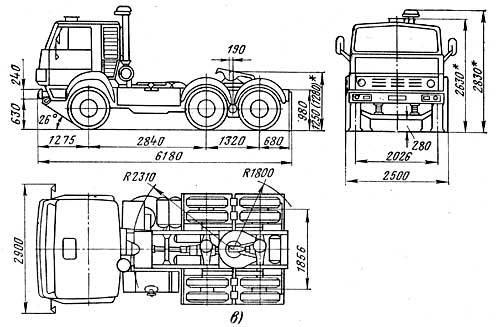 Основные данныеКамАЗ-5320КамАЗ-53212КамАЗ-5410КамАЗ-54112КамАЗ-5511Масса перевозимого груза, кг8 00010 000--10 000Масса, приходящаяся на седельно-сцепное устройство, кг--8 10011 000-Масса снаряженного автомобиля *, кг7 0808 2006 8007 1009 000Полная масса автомобиля **, кг15 30518 42515 12518 32519 150Распределение массы автомобиля, кг: Распределение массы автомобиля, кг: Распределение массы автомобиля, кг: Распределение массы автомобиля, кг: Распределение массы автомобиля, кг: Распределение массы автомобиля, кг: снаряженного через переднюю ось3 3203 6003 5003 5703 750через заднюю тележку3 7604 6003 3003 5305 250груженого через переднюю ось4 3754 4254 1654 3954 470через заднюю тележку10 93014 00010 96013 93014 680Масса прицепа или полуприцепа с грузом, кг11 50014 00019 10026 000-Полная масса автопоезда, кг26 80532 42526 12533 325-Эксплуатационные данныеМакс. скорость движения автомобиля (автопоезда), км/ч80…100 (в зависимости от передаточного отношения главной передачи).80…100 (в зависимости от передаточного отношения главной передачи).80…100 (в зависимости от передаточного отношения главной передачи).80…100 (в зависимости от передаточного отношения главной передачи).80…100 (в зависимости от передаточного отношения главной передачи).Контрольный расход топлива на 100 км пути при движении с полной нагрузкой и скоростью 30—40 км/ч ***, л:Контрольный расход топлива на 100 км пути при движении с полной нагрузкой и скоростью 30—40 км/ч ***, л:Контрольный расход топлива на 100 км пути при движении с полной нагрузкой и скоростью 30—40 км/ч ***, л:Контрольный расход топлива на 100 км пути при движении с полной нагрузкой и скоростью 30—40 км/ч ***, л:Контрольный расход топлива на 100 км пути при движении с полной нагрузкой и скоростью 30—40 км/ч ***, л:Контрольный расход топлива на 100 км пути при движении с полной нагрузкой и скоростью 30—40 км/ч ***, л:автомобиля2627--27автопоезда35353535-Запас хода по контрольному расходу топлива, км: Запас хода по контрольному расходу топлива, км: Запас хода по контрольному расходу топлива, км: Запас хода по контрольному расходу топлива, км: Запас хода по контрольному расходу топлива, км: Запас хода по контрольному расходу топлива, км: автомобиля650920--630автопоезда480710710710-Наибольший подъем, преодолеваемый при полной массе, %, не менее:Наибольший подъем, преодолеваемый при полной массе, %, не менее:Наибольший подъем, преодолеваемый при полной массе, %, не менее:Наибольший подъем, преодолеваемый при полной массе, %, не менее:Наибольший подъем, преодолеваемый при полной массе, %, не менее:Наибольший подъем, преодолеваемый при полной массе, %, не менее:автомобилем3030--30автопоездом18181818-Тормозной путь с полной нагрузкой при движении со скоростью 40 км/ч до полной остановки (при применении рабочей тормозной системы), м:Тормозной путь с полной нагрузкой при движении со скоростью 40 км/ч до полной остановки (при применении рабочей тормозной системы), м:Тормозной путь с полной нагрузкой при движении со скоростью 40 км/ч до полной остановки (при применении рабочей тормозной системы), м:Тормозной путь с полной нагрузкой при движении со скоростью 40 км/ч до полной остановки (при применении рабочей тормозной системы), м:Тормозной путь с полной нагрузкой при движении со скоростью 40 км/ч до полной остановки (при применении рабочей тормозной системы), м:Тормозной путь с полной нагрузкой при движении со скоростью 40 км/ч до полной остановки (при применении рабочей тормозной системы), м:автомобиля17,217,2--17,2автопоезда18,418,418,418,4-Угол опрокидывания платформы назад, градус----60Время опрокидывания платформы, с----19Время опускания платформы, с----18Наименьший радиус поворота по оси переднего внешнего следа колеса автомобиля, м8,59,07,78,08,0Наружный габаритный радиус поворота автомобиля по переднему буферу Р, м9,39,88,59,09,0